 Spellings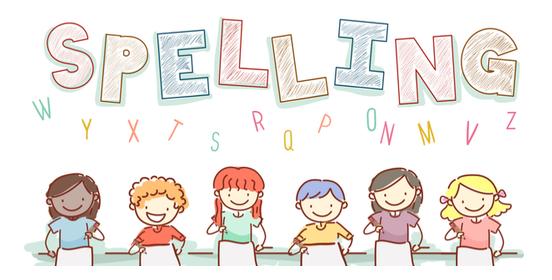 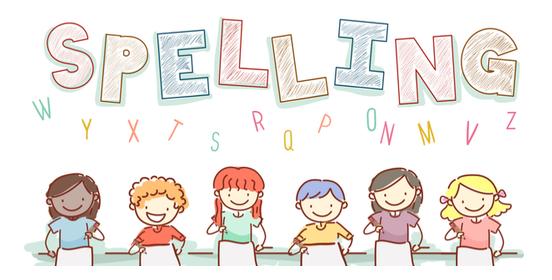 Date: 16.1.23 for a test this Friday!Suffix  estMondayTuesdayWednesdayThursdayFridaycheekiestcraziestfunniestfurriesthungriestscariestdirtiestsilliesthappiestfoggiest